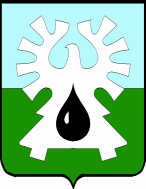 МУНИЦИПАЛЬНОЕ ОБРАЗОВАНИЕ ГОРОД УРАЙХАНТЫ-МАНСИЙСКИЙ АВТОНОМНЫЙ ОКРУГ – ЮГРАКОНТРОЛЬНО-СЧЕТНАЯ ПАЛАТА ГОРОДА УРАЙ04.05.2017                                                                                                               №36Заключениео результатах обследования отчета «О рациональном использовании муниципального имущества за 2016 год»Основание проведения экспертно-аналитического мероприятия: Пункт 1.7 Плана работы Контрольно-счетной палаты города Урай на 2017 год. Цель проведения экспертно-аналитического мероприятия: проведение анализа данных  об использовании муниципального имущества указанных в отчете «О рациональном использовании муниципального имущества за 2016 год» (далее – Отчет) и оценка деятельности Комитета по управлению муниципальным имуществом администрации город Урай на предмет эффективного и рационального использования муниципальным имуществом.Объект экспертно-аналитического мероприятия: Комитет по управлению муниципальным имуществом администрации город Урай (далее – КУМИ)Предмет экспертно-аналитического мероприятия: отчет «О рациональном использовании муниципального имущества за 2016 год», нормативные правовые акты и иные распорядительные документы, обосновывающие управление и распоряжение имуществом, находящимся в муниципальной собственности, а также информация,  предоставленная по запросу Контрольно-счетной палаты города Урай (далее Контрольно-счетная палата).Исследуемый период: 2016 год.Срок проведения экспертно-аналитического мероприятия: c 17.04.2017 по 04.05.2017В результате обследования представленного Отчета, и анализа информации об использовании муниципального имущества, предоставленной по запросу в Контрольно-счетную палату, установлено следующее.КУМИ является органом администрации города Урай, основными задачами деятельности которого является организационное обеспечение деятельности администрации города Урай по решению вопросов местного значения в сфере управления, распоряжения муниципальной собственностью и ведения реестра муниципального имущества. КУМИ осуществляет единую политику управления, распоряжения муниципальным имуществом и приватизации муниципальной собственности, в соответствии с федеральным законодательством, законодательством Ханты-Мансийского автономного округа – Югры и Уставом города Урай.Одним из главных направлений в деятельности КУМИ является обеспечение рационального использования муниципального имущества.Состояние муниципального имуществаВсе муниципальное имущество, в соответствии с действующим законодательством, разделяется на:имущество, закрепленное за муниципальными унитарными предприятиями на праве хозяйственного ведения;имущество, закрепленное за муниципальными учреждениями на праве оперативного управления;имущество казны. Основную долю или 64,66% муниципального имущества составляет имущество казны. Для осуществления полномочий по вопросам местного значения, путем передачи в оперативное управление муниципальным учреждениям, используется 35,3% муниципального имущества, незначительная доля муниципального имущества 0,04% находится в хозяйственном ведении у муниципального унитарного предприятия «Ритуальные услуги» (далее МУП «Ритуальные услуги») (Таблица 1).Анализ состояния муниципального имущества за 2016 годТаблица 1 (тыс. рублей)	Общая стоимость муниципального имущества по данным Отчета на 01.01.2017 составляет 14 497 564,0 тыс. рублей, что соответствует данным Реестра муниципального имущества города Урай на отчетную дату.За отчетный период в целом увеличение стоимости муниципального имущества составило 1 524 497,0 тыс. рублей. Изменение стоимости муниципального имущества произошло за счет: 1. Увеличения стоимости имущества казны на 1 603 377,0 тыс. рублей, в том числе: увеличения нефинансовых активов на 1 604 603,0 тыс. рублей;уменьшения финансовых вложений на 1 226,0 тыс. рублей.2.	Уменьшения стоимости имущества, находящегося в оперативном управлении на 77 021,0 тыс. рублей, в том числе:уменьшения на 382 709,0 тыс. рублей, в результате передачи имущества в казну, списания основных средств, переноса в материальные запасы по результатам проверок (КСП – 800,0 тыс. руб., и проверок КУМИ – 508,0 тыс. руб.) и прекращения права собственности на объекты ПРУ, в связи с передачей в  федеральную собственность;увеличения на 305 688,0 тыс. рублей, в связи с приобретением основных средств учреждениями, поступлением от Департамента по управлению государственным имуществом и  включением в реестр по результатам проверок (КСП – 1 415,0 тыс. руб., и   проверок КУМИ – 1 063,0 тыс. руб.).3. Уменьшения стоимости имущества, переданного в хозяйственное ведение на 1 849,0 тыс. рублей, в том числе:приобретения основных средств на сумму 425,9 тыс. рублей;передачи ограждения кладбища в казну 2 274,9 тыс. рублей.2. Структура и анализ динамики стоимости имущества казныИмущество казны включает в себя: имущество, переданное в аренду стоимостью 2 702 821,0 тыс. рублей или 29% от общей стоимости имущества казны, большая часть которого (2 647 377,0 тыс. рублей) имущество жилищно-коммунального хозяйства; элементы городского благоустройства – 34%; муниципальные квартиры – 17%, которые используются для создания маневренного фонда и передачи их по договорам социального и коммерческого найма; акции – 3%; объекты, выведенные из эксплуатации на период реконструкции – 1%; имущество, находящееся во временном, безвозмездном пользовании – 8%; объекты, не закрепленные за пользователями – 8%; остальные объекты имущества в общем объеме имущества казны составляют менее 1% (Таблица 2).Динамика стоимости имущества казны Таблица 2 (тыс. рублей)Увеличение стоимости имущества казны за 2016 год составило 1 603 377,0 тыс. рублей. Изменения стоимости имущества казны произошли по следующим основаниям:1. Увеличение стоимости на 1 807 246,0 тыс. рублей:имущества, находящегося во временном безвозмездном пользовании на 541 827,0 тыс. рублей,  на увеличение стоимости в большей степени повлияло передача МАУ «Культура» здания по адресу: мкр. 2, дом 39/1 – бывший ТЦ «Апельсин», и БУ ХМАО-Югры «Урайская окружная больница медицинской реабилитации» здания и инженерные сети БВЛ;муниципальных квартир на 251 120,0 тыс. рублей в связи с приобретением жилых помещений и  оформлением права собственности;объектов и элементов городского благоустройства на 383 186,0 тыс. рублей, увеличение произошло в основном за счет оформления права собственности на земельные участки;объектов, не закрепленных за пользователями на 630 075,0 тыс. рублей, в связи с внутренним перемещением;имущества на ответственном хранении на 1 038,0 тыс. рублей, в связи с передачей комплекта новогоднего освещения в ЮТЭК «Энергия» и внутренним перемещением.2. Уменьшение стоимости на 203 869,0 тыс. рублей:имущества, переданного в аренду на 88 106,0 тыс. рублей, в том числе имущество ЖКХ – 74 802,0 тыс. рублей, в связи с увеличением на 150 021,0 тыс. рублей и уменьшением на 224 823,0 тыс. рублей, в том числе в связи с продажей имущественного комплекса объектов энергоснабжения на сумму 214 633,6 тыс. рублей; стоимости объектов выведенных из эксплуатации (на период реконструкции) в сумме 106 059,0 тыс. рублей, в связи с вводом объекта в эксплуатацию после реконструкции (дорога ул. Нефтяников);имущества, переданного из Департамента государственной собственности на 8 312,0 тыс. рублей, в связи с передачей в оперативное управление;стоимости объектов на приватизацию в сумме 166,0 тыс. рублей;стоимости акций на 1 226,0 тыс. рублей за счет уменьшения номинальной стоимости акций АО «ЦКиЗ», в связи с приведением чистых активов в соответствие с уставным капиталом.Доходы от использования муниципального имуществаВ соответствии с бюджетной классификацией доходы бюджета городского округа город Урай от использования имущества, находящегося в муниципальной собственности относятся к неналоговым доходам и группируются по следующим видам:1. Доходы от использования имущества, в том числе:доходы, получаемые в виде арендной платы за пользование муниципальным имуществом;доходы, получаемые в виде арендной платы за земельные участки, а также средства от продажи права на заключение договоров аренды земельных участков;доходы, в виде прибыли, приходящейся на доли в уставных капиталах и дивидендов по акциям, принадлежащим городскому округу город Урай;прочие неналоговые доходы.2. Доходы от продажи материальных и нематериальных активов, в том числе:доходы от реализации имущества;доходы от продажи земельных участков.Анализ доходов от использования муниципальной собственностиТаблица 3 (тыс. рублей)Плановый показатель по доходам от использования имущества первоначально был утвержден в размере 172 222,2 тыс. рублей, в течение отчетного финансового года плановый показатель откорректирован в сторону увеличения на 242 530,8 тыс. рублей или более чем в 2 раза и составил 415 634,4 тыс. рублей (Таблица 3). Изменения плановых назначений доходов от использования муниципального имущества, в большей степени произошло по доходам от продажи активов, показатели увеличены на 236 503,9 тыс. рублей или более чем в 13 раз.Общее исполнение доходов от использования муниципального имущества за 2016 год составило 415 634,4 тыс. рублей или 100,2% от уточненного планового показателя или 241% от первоначально утвержденного плана. По всем видам доходов, кроме доходов по договорам аренды имущества и доходов от реализации муниципального имущества, фактическое исполнение доходов превышает  уточненные плановые показатели, их исполнение составляет от 100% до 106% (Таблица 3). Доходы от использования муниципальной собственности в 2016 году в сравнении с 2015 годом увеличились на 179 722,3 тыс. рублей или 76%. Общий объем доходов от использования имущества уменьшился на 16 592,4 тыс. рублей при этом:уменьшение доходов произошло: по договорам социального найма на 39,8 тыс. рублей; от аренды земельных участков, государственная собственность на которые не разграничена на 18 667,2 тыс. рублей в большей степени  по причине изменения кадастровой стоимости земельных участков;увеличение доходов: по договорам коммерческого найма на 355,3 тыс. рублей, по договорам аренды имущества на 1 399,3 тыс. рублей, от аренды земельных участков, находящийся в муниципальной собственности на 69,9 тыс. рублей, доходы от дивидендов по акциям на 285,7 тыс. рублей, по доходам от прибыли  муниципального унитарного предприятия на 4,4 тыс. рублей.Доходы от реализации имущества увеличились на 196 314,7 тыс. рублей, а именно: увеличение произошло по доходам от  реализации имущества на 190 520,2 тыс. рублей, по доходам от продажи земельных участков на 6 106,7 тыс. рублей и уменьшение доходов от договоров купли-продажи, мены квартир на 312,2 тыс. рублей (Таблица 3).Доля доходов от продажи активов в общем объеме доходов от использования муниципального имущества в 2016 году составила 61%, а доля доходов от использования имущества 39% (Таблица 4).Таблица 4 (тыс. рублей)Проведенным анализом динамики поступлений доходов от использования муниципального имущества установлена тенденция роста поступлений в целом. По сравнению с 2015 годом в отчетном году доходы выросли на 76%.При общей динамике роста доходов от использования муниципального имущества увеличение произошло только по доходам от продажи активов, а по доходам от использования имущества произошло уменьшение доходов. Изменилось соотношение доходов от использования имущества и доходов от продажи активов, при этом доля доходов от использования имущества значительно уменьшилась на 36% по сравнению с 2015 годом и на 45% в сравнении с 2014 годом, соответственно доля доходов от продажи активов увеличились.Положительная динамика показателей поступлений в городской бюджет доходов от использования и распоряжения муниципальным имуществом, сложилась за счет проведения мероприятий, направленных на получение дополнительных доходов от продажи активов.Задолженность по платежам от использования имуществаПо состоянию на 01.01.2016 задолженность по платежам от использования имущества составляла 17 349,1 тыс. рублей, в том числе просроченная 16 697,2 тыс. рублей. На 01.01.2017 задолженность увеличилась на  1 659,6 тыс. рублей и составила 19 008,7 тыс. рублей, в том числе просроченная  18 591,4 тыс. рублей.Согласно представленной информации к Отчету в 2016 году погашена задолженность в сумме 1861,1 тыс. рублей, что на 140,4 тыс. рублей больше, чем  по предыдущему году (1 720,5 тыс. рублей).Таблица 5 (тыс. рублей)Общий размер задолженности, по которой направлены заявления в суд составил 14 915,8 тыс. рублей, положительных решений о взыскании задолженности вынесено на 12 728,0 тыс. рублей или 85%, что свидетельствует о том, что КУМИ безусловно, проводится своевременная претензионная работа по взысканию задолженности, однако объем погашенной задолженности (1 861,1 тыс. руб.) следует считать низким, так ее доля составляет 11% от объема просроченной задолженности на начало отчетного периода.Анализ задолженности по платежам от использования муниципального имущества показал, что по состоянию на 01.01.2017 года задолженность прошлых лет в общем объеме задолженности, составила 11 706,4 тыс. рублей или 63% от суммы просроченной задолженности. Высокая доля задолженности, повышает риск финансовых потерь, так как существует риск ее перехода сначала в состав просроченной, а затем в состав безнадежной к взысканию. По сути, образовавшаяся задолженность представляет собой часть недополученного дохода от использования муниципального имущества. За отчетный период списана, признанная безнадежной к взысканию задолженность по платежам в бюджет городского округа (от использования имущества)  в общей сумме 319,5 тыс. рублей, в том числе основной долг 301,5 тыс. рублей, пени – 18,0 тыс. рублей, из них задолженность:по договорам аренды земельных участков – 270,0 тыс. рублей;по договорам коммерческого найма жилых помещений муниципального жилищного фонда 25,5 тыс. рублей;по договорам социального найма жилых помещений муниципального жилищного фонда 24,0 тыс. рублей. Наличие просроченной задолженности по платежам от использования муниципального имущества, а также ежегодное увеличение ее объема, оказывает негативное влияние на уровень объема доходной части бюджета и является отрицательным фактором рационального и эффективного использования муниципального имущества.Выводы: 1. Отчет «О рациональном использовании муниципального имущества за 2016 год» представлен в виде 2-х разделов: I. «Анализ состояния муниципального имущества, являющегося объектом учета в реестре»;II.	«Мероприятия, проведенные комитетом по управлению муниципальным имуществом администрации города Урай в 2016 году». Следует отметить, что раздел I. «Анализ состояния муниципального имущества, являющегося объектом учета в реестре» представлен в виде информации о состоянии муниципального имущества на 01.01.2017 в формате таблицы и 4-х диаграмм, и по своей сути не содержит анализа состояния муниципального имущества, в основе которого, как минимум, лежит сравнение показателей за отчетный и предыдущий периоды. 2.	В результате обследования Отчета и анализа информации об использовании муниципального имущества установлено:2.1.	Общая стоимость муниципального имущества за отчетный период увеличена на 1 524 497,0 тыс. рублей и на 01.01.2017 составляет 14 497 564,0 тыс. рублей.  2.2. Установлена положительная динамика показателей поступлений в городской бюджет доходов от использования и распоряжения муниципальным имуществом, которая сложилась за счет проведения мероприятий, направленных на получение дополнительных доходов от продажи активов.2.3. Увеличение просроченной задолженности по платежам от использования имущества является отрицательным фактором рационального использования муниципального имущества.  Рекомендации (предложения):Учитывая вышеизложенное, предлагаем депутатам Думы города Урай: 1.	Рассмотреть в установленном порядке «Отчет о рациональном использовании муниципального имущества за 2016 год». 2.	Рекомендовать администрации города Урай:с целью эффективного и рационального использования муниципального имущества продолжить работу по инвентаризации муниципального имущества;с целью эффективного управления дебиторской задолженностью по платежам от использования муниципального имущества, продолжать претензионную работу по взысканию задолженности;отчет «О рациональном использовании муниципального имущества»  формировать в соответствии с выбранной структурой, отражающей  содержание отчета по своей сути.Исполняющий обязанностипредседателя                                                                             В.В. СадыковаИсполнитель: аудитор Карпенко Г.Н., тел: 2-32-64 (вн. 410) 628285, Российская Федерация, Тюменская область, Ханты-Мансийский автономный округ-Югра, г.Урай, микрорайон 2, дом 60                           Тел. 23264/ факс 23264                                         Е-mail:  ksp@uraу.ru№п/пМуниципальное имуществоСтоимость муниципального имуществаСтоимость муниципального имуществаСтоимость муниципального имуществаСтоимость муниципального имуществаУвеличение «+», снижение «-»№п/пМуниципальное имуществона 01.01.2016Удельный весна 01.01.2017Удельный весУвеличение «+», снижение «-»1234567(5-3)1Имущество, находящееся  в хозяйственном ведении7 284,00,1%5 425,00,04%-1 859,02Имущество, находящееся  в оперативном управлении5 195 169,040,0%5 118 148,035,3%-77 021,03Имущество казны в том числе:7 770 614,059,9%9 373 991,064,66%+1 603 377,03нефинансовые  активы7 514 143,057,9%9 118 746,062,9%+1 604 603,03финансовые  вложения256 471,02,0%255 245,01,76%-1 226,0ВСЕГОВСЕГО12 973 067,0100%14 497 564,0100%1 524 497,0№ п/пМуниципальное имуществоСтоимость муниципального имуществаСтоимость муниципального имуществаСтоимость муниципального имуществаСтоимость муниципального имуществаСтоимость муниципального имуществаСтоимость муниципального имуществаСтоимость муниципального имуществаСтоимость муниципального имуществаУвеличение «+»                                        
снижение «-»Увеличение «+»                                        
снижение «-»№ п/пМуниципальное имуществона 01.01.2016на 01.01.2016Удель-ный весУдель-ный весна 01.01.2017на 01.01.2017Удель-ный весУдель-ный весУвеличение «+»                                        
снижение «-»Увеличение «+»                                        
снижение «-»12334455667(5-3)7(5-3)1Имущество, находящееся во временном, безвозмездном пользовании211 495,0211 495,03,0%3,0%753 322,0753 322,08,0%8,0%+541 827,0+541 827,02Аренда, всего в том числе:2 790 927,02 790 927,036,0%36,0%2 702 821,02 702 821,029,0%29,0%-88 106,0-88 106,02имущество ЖКХимущество ЖКХ2 722 180,02 722 180,097,5%97,5%2 647 377,02 647 377,097,9%97,9%-74 803,0-74 803,02малое и среднее предпринимательствомалое и среднее предпринимательство45 221,045 221,01,6%1,6%43 118,043 118,01,6%1,6%-2 103,0-2 103,02сети связисети связи1 885,01 885,00,1%0,1%1 878,01 878,00,1%0,1%-7,0-7,02прочие договора арендыпрочие договора аренды21 641,021 641,047,9%47,9%10 448,010 448,00,4%0,4%-11 193,0-11 193,03Стоимость муниципальных квартир1 386 224,01 386 224,018,0%18,0%1 637 344,01 637 344,017,0%17,0%+251 120,0+251 120,04Стоимость акций255 241,0255 241,03,0%3,0%254 015,0254 015,03,0%3,0%-1 226,0-1 226,05Объекты и элементы городского благоустройства2 763 346,02 763 346,035,0%35,0%3 146 532,03 146 532,034,0%34,0%+383 186,0+383 186,06Объекты на ответственном хранении2 381,02 381,00,03%0,03%3 419,03 419,00,04%0,04%+1 038,0+1 038,07Объекты на приватизацию215,0215,00,002%0,002%49,049,0---166,0-166,08Объекты, выведенные из эксплуатации (на период реконструкции)194 600,0194 600,03,0%3,0%88 541,088 541,01,0%1,0%-106 059,0-106 059,09Объекты, не закрепленные за пользователями156 643,0156 643,02,0%2,0%786 718,0786 718,08,0%8,0%+630 075,0+630 075,010Имущество Департамента государственного имущества (переданное и передаваемое)8 312,08 312,00,1%0,1%-----8 312,0-8 312,011Уставный капитал МУП1 230,01 230,00,02%0,02%1 230,01 230,00,01%0,01%--ВсегоВсегоВсего7 770 614,07 770 614,0100%100%9 373 991,09 373 991,0100%100%+1 603 377,0+1 603 377,0Наименование показателяИсполнение плана за2015 год2016 год2016 год2016 год% исполнения уточненного планаОтклонение  исполнения  2016 к 2015Изменения планового показателяНаименование показателяИсполнение плана за2015 годПервоначально утвержденный планУточненный планИсполнение плана% исполнения уточненного планаОтклонение  исполнения  2016 к 2015Изменения планового показателя123456 (5/4)7 (5-2)8 (4-3)Доходы от использования имущества, всего в том числе:176 630,7153 562,1159 589,0160 038,3100,3%-16 592,4+6 026,9Доходы по договорам коммерческого найма2 601,42 210,02 800,02 956,7106%+355,3+590,0Доходы по договорам социального найма487,8450,0430,0448,0104%-39,8-20,0Доходы по договорам аренды имущества69 168,864 356,870 700,070 568,199,8%+1 399,3+6 343,2Доходы по договорам аренды земельных участков, гос. собственность на которые не разграничена101 507,984 364,282 434,782 840,7100,5%-18 667,2-1 929,5Доходы по договорам аренды земельных участков, находящиеся в  муниципальной собственности1 949,41 872,12 018,82 019,3100,0%+69,9+146,7Доходы от прибыли МУП58,359,062,762,7100,0%+4,4+3,7Доходы от  дивидендов по акциям857,1250,01 142,81 142,8100,0%+285,7+892,8Доходы от продажи активов, всего в том числе:59 281,418 660,1255 164,0255 596,1100,2%+196 314,7+236 503,9Доходы от реализации муниципального имущества28 911,67 950,5219 643,6219 431,899,9%+190 520,2+211 693,1Доходы от договоров купли-продажи муниципального имущества (купля-продажа, мена квартир)21 905,610 000,021 000,021 593,4102,8%-312,2+11 000,0Доходы от продажи земельных участков8 464,2709,614 520,414 570,9100,3%+6 106,7+13 810,8ВСЕГО доходы235 912,1172 222,2414 753,0415 634,4100,2%+179 722,3+242 530,8Наименование показателя2014 год2014 год2015 год2015 год2016 год2016 годНаименование показателясуммадолясуммадолясуммадоляДоходы от использования имущества169 244,884%176 630,775%160 038,339%Доходы от продажи активов33 111,716%59 281,425%255 596,161%Всего202 356,5100%235 912,1100%415 634,4100%№ п/пНаименование показателяСумма задолженностиСумма задолженностиСумма задолженностиСумма задолженностиОтклонения№ п/пНаименование показателяна 01.01.2016в том числе просроченнаяна 01.01.2017в том числе просроченнаяОтклонения№ п/п123456(4-2)1Аренда имущества,в том числе:14 673,314 656,314 770,114 763,2+96,81.1имущество3 786,73 769,73 659,93 653,0-126,81.2земельные участки,    государственная собственность на которые разграничена10 629,810 629,810 872,910 872,9+243,11.3земельные участки, находящиеся в  государственной собственности городских округов256,8256,8237,3237,3-19,52По договорам коммерческого найма354,1216,4322,4193,9-31,73По договорам социального найма241,6200,3216,3174,8-25,34Приватизация имущества489,3489,32022,72022,7+1 533,45Договора купли-продажи земельных участков269,943,5250,1250,1-19,86Договора купли-продажи, мены квартир1 320,91 091,41 427,11 186,7+106,2ВСЕГОВСЕГО17 349,116 697,219 008,718 591,4+1 659,6